Consultas LP 9/18- Escuela N°58 de Dolores- SorianoRespuestas:En rubro 10.4.1 Figura Mosaico color azul exterior en sector B y C. No encontramos este revestimiento ni en memoria ni en planos. En caso de corresponder su colocación, podrían indicar dónde se debe revestir con mosaico y las características del material?El rubro 10.4.1 corresponde a las zonas indicadas en la lámina A03, como pintura para exteriores color 2. Se cotizará según rubro 10.4.1 mosaico exterior color azul.En el rubrado figura un aula prefabricada. Pero en MCP ni en planos vemos que figure. Si correspondiera cotizarla, con qué características debería contar y durante cuánto tiempo deberá permanecer en obra?El aula prefabricada deberá tener 6m de ancho x 7m de largo x 2,50m de altura, contar con ventanas que permitan iluminación y ventilación correspondientes al 15% del área, instalación eléctrica de 2 tomas y 6 artefactos de iluminación fluorescente  de 2 tubos c/u de 40Wc/u. A los efectos del rubrado, se consideró la instalación y el alquiler de la misma por un mes. La ubicación en el predio será de acuerdo a lo que disponga el director de obra. Se aclara que existe lugar y buena accesibilidad al predio en lo que respecta a grúas, etc.  En plano de relevamiento, en el sector C se expresa hundimiento de pavimento en aulas. ¿Éstos contra pisos deberán ser reparados?. En memoria sólo se expresa la reparación del pasillo.Los pavimentos a construir nuevos o existentes a sustituir, están indicados en la lámina A06 Pavimentos, en los mismos se considera la construcción de contrapiso nuevo.En rubro 9.4.4, se expresa pavimento de hormigón armado con malla electro soldada. Mientras que en la memoria la terminación dice ser pavimento bituminoso. ¿Que sería correcto presupuestar?      Se considerará lo descrito en el rubrado. En el punto 14.1.2-EXTERIORES de la MCP plantea revoques impermeables con color incluido en su masa. Sin embargo, en láminas de albañilería plantea terminación de revoque y pintura exterior.¿ Que se debe considerar al presupuestar?.       Se considerará revoque y pintura tal como se expresa en láminas.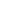 